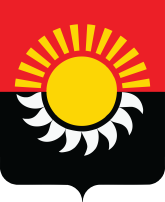 РОССИЙСКАЯ ФЕДЕРАЦИЯКемеровская область-КузбассОсинниковский городской округ Кемеровской области- КузбассаСовет народных депутатов Осинниковского городского округаРЕШЕНИЕ«31» мая  2022г.					                                               №284-МНА                                                                                     принято на заседании  Совета  народных 							депутатов Осинниковского городского  								округа «31» мая 2022 года О ценах на платные образовательные услуги,  оказываемые  муниципальным бюджетным дошкольным образовательным учреждением Детский сад № 28 «Дельфин»На основании ходатайства, заключения отдела экономики администрации городского округа по экономической обоснованности размера цен на платные услуги, оказываемые муниципальным бюджетным дошкольным образовательным учреждением Детский сад № 28 «Дельфин»,  руководствуясь Федеральным законом  от 29 декабря 2012 года № 273-ФЗ «Об образовании в Российской Федерации», Постановлением Правительства от  15 сентября 2020 г. № 1441 «Об утверждении правил оказания платных образовательных услуг», Порядком принятия решений  об установлении тарифов  на работы услуги  муниципальных предприятий и учреждений   Осинниковского городского округа, утвержденным решением Совета народных депутатов Осинниковского  городского округа от 30.05.2017 №324-МНА, Уставом Осинниковского городского округа Кемеровской области - Кузбасса, Совет народных депутатов  Осинниковского городского округа решил:1. Установить цены на платные  услуги, оказываемые  муниципальным бюджетным дошкольным образовательным учреждением Детский сад № 28 «Дельфин» согласно приложению к настоящему решению.2. Направить Решение Совета народных депутатов Осинниковского городского округа Главе Осинниковского городского округа для подписания и официального опубликования.3. Опубликовать настоящее Решение в городской муниципальной общественно-политической газете «Время и жизнь».4.Настоящее Решение вступает в силу со дня официального опубликования.Председатель Совета народных депутатовОсинниковского городского округа                                                              Н.С. КоваленкоГлава Осинниковского городского округа                                                                                            И.В. Романов Приложение № 1к решению Совета народных депутатовОсинниковского городского округаот  31.05.2022г. №284-МНА Платные образовательные услуги, оказываемые муниципальным бюджетным  дошкольным образовательным учреждением Детский сад №28 «Дельфин»№Наименование услугиЕдиница измеренияСтоимость услуги (руб.)1Групповые занятия коррекция речи «Развивай-ка»4 раза в месяц450,002Групповые занятия Инструментальный «Веселый оркестр» 4 раза в месяц475,00